Об утверждении Положения об оплате труда работников, занимающих должности и профессии, не отнесенные к должностям муниципальной службы и осуществляющих техническое обеспечение деятельности Администрации и Совета сельского поселения Ростовский сельсовет муниципального района Мечетлинский район Республики БашкортостанВ целях упорядочения оплаты труда работников, занимающих должности и профессии, не отнесенные к должностям муниципальной службы, и осуществляющих техническое обеспечение деятельности органов, в которых осуществляется муниципальная служба, Совет сельского поселения Ростовский сельсовет муниципального района Мечетлинский район Республики Башкортостан решил:1. Утвердить прилагаемое Положение об оплате труда работников, занимающих должности и профессии, не отнесенные к должностям муниципальной службы, и осуществляющих техническое обеспечение деятельности Администрации  и Совета сельского поселения Ростовский сельсовет муниципального района Мечетлинский район Республики Башкортостан (далее - Положение).2. Заработная плата работников (без учета премий и иных стимулирующих выплат), устанавливаемая в соответствии с Положением, не может быть ниже заработной платы (без учета премий и иных стимулирующих выплат), выплачиваемой до его введения, при условии сохранения объема трудовых (должностных) обязанностей работников и выполнения ими работ той же квалификации.3. Настоящее решение вступает в силу после его официального опубликования.4.Настоящее решение подлежит размещению на официальном сайте сельского поселения Ростовский сельсовет муниципального района Мечетлинский район Республики Башкортостан в информационно-телекоммуникационной сети Интернет.5. Контроль за исполнением настоящего решения возложить на постоянную комиссию по бюджету, налогам, вопросам муниципальной собственности.Глава сельского поселения                                                                        И.М.ГалимовПриложениек решению Совета сельского поселения Ростовский сельсовет муниципального района Мечетлинский район Республики Башкортостан от _____2020 г. № ___Положение об оплате труда работников, занимающих должности и профессии, не отнесенные к должностям муниципальной службы и осуществляющих техническое обеспечение деятельности Администрации и Совета сельского поселения Ростовский сельсовет муниципального района Мечетлинский район Республики Башкортостан1. Настоящее Положение регулирует оплату труда работников, занимающих должности и профессии, не отнесенные к должностям муниципальной службы и осуществляющих техническое обеспечение деятельности Администрации и Совета сельского поселения Ростовский сельсовет муниципального района Мечетлинский район Республики Башкортостан2. Оплата труда работников состоит из:а) должностного оклада, тарифной ставки;б) надбавок к должностному окладу, тарифной ставке:за выслугу лет руководителям, специалистам и служащим;за сложность, напряженность и высокие достижения в труде;за классность;в) районного коэффициента;г) премий по результатам работы;д) материальной помощи;е) доплат к должностному окладу, тарифной ставке.3. Размеры должностных окладов (тарифных ставок) работникам устанавливаются в соответствии с Постановлением Правительства Республики Башкортостан «Об оплате труда работников, занимающих должности и профессии, не отнесенные к должностям государственной гражданской службы Республики Башкортостан, и осуществляющих техническое обеспечение деятельности исполнительных органов государственной власти Республики Башкортостан».Размер районного коэффициента определяются в соответствии с нормами, установленными на соответствующей территории.4. Работникам выплачиваются:премии по результатам работы материальная помощь;руководителям, специалистам и служащим:ежемесячная надбавка к должностному окладу за сложность, напряженность и высокие достижения в труде в размере от 70 до 100 процентов должностного оклада;ежемесячная надбавка за выслугу лет к должностному окладу в следующих размерах:рабочим - ежемесячная надбавка за сложность и напряженность в размере от 100 до 150 процентов тарифной ставки;водителям - ежемесячная надбавка за сложность и напряженность в размере от 70 до 100 процентов тарифной ставки.Условия выплаты ежемесячной надбавки за сложность, напряженность и высокие достижения в труде устанавливаются Главой Администрации.Ежемесячные надбавки к должностному окладу за выслугу лет руководителям, специалистам и служащим начисляются на должностной оклад.5. При утверждении фондов оплаты труда сверх суммы средств, направляемых для выплаты должностных окладов, тарифных ставок работникам с учетом районного коэффициента, предусматриваются средства на выплату (в расчете на год):1) ежемесячных надбавок к должностным окладам и тарифным ставкам:а) руководителям, специалистам и служащим:за сложность, напряженность и высокие достижения в труде - в размере 8,5-кратной суммы должностных окладов работников с учетом районного коэффициента;за выслугу лет - в размере 3-кратной суммы должностных окладов работников с учетом районного коэффициента;б) рабочим за сложность и напряженность - в размере 16-кратной суммы тарифных ставок соответствующих работников с учетом районного коэффициента;в) водителям за сложность и напряженность - в размере 10-кратной суммы тарифных ставок соответствующих работников с учетом районного коэффициента;2) премий по результатам работы:а) руководителям, специалистам и служащим - в размере 4-кратной суммы должностных окладов соответствующих работников с учетом районного коэффициента;б) рабочим и водителям - в размере 6-кратной суммы тарифных ставок соответствующих работников с учетом установленных надбавок, доплат и районного коэффициента;3) материальной помощи - в размере 2-кратной суммы должностных окладов и тарифных ставок работников;4) установленных настоящим Положением надбавок и доплат по другим основаниям.6. Рабочим и водителям устанавливаются следующие надбавки и доплаты, средства для выплаты которых предусматриваются при утверждении фондов оплаты труда с учетом фактически назначенных размеров:а) доплаты:работникам охраны, операторам теплового пункта и диспетчерской службы за работу в ночное время (с 22.00 до 6.00) - в размере 50 процентов часовой тарифной ставки;водителям служебных легковых автомобилей за ненормированный рабочий день - в размере 50 процентов месячной тарифной ставки;б) надбавки:водителям автомобилей за отработанное в качестве водителя время в следующих размерах:водителям 2-го класса - 25 процентов месячной тарифной ставки;водителям 1-го класса - 50 процентов месячной тарифной ставки;уборщикам производственных и служебных помещений за использование в работе дезинфицирующих средств - в размере 10 процентов месячной тарифной ставки.9. Работникам, занятым на работах с вредными и (или) опасными условиями труда, по результатам специальной оценки условий труда на рабочих местах производится повышение оплаты труда в размере не менее 4 процентов тарифной ставки (должностного оклада), установленной для различных видов работ с нормальными условиями труда. Если по итогам специальной оценки условий труда рабочее место признается безопасным, то повышение оплаты труда не производится.10. При совмещении профессий (должностей), расширении зон обслуживания, увеличении объема работы или исполнении обязанностей временно отсутствующего работника без освобождения от работы, определенной трудовым договором, работнику производится доплата.Размер доплаты устанавливается по соглашению сторон трудового договора с учетом содержания и (или) объема дополнительной работы.Выплаты указанных доплат осуществляются за счет экономии по фонду оплаты труда.11. Премии рабочим и водителям начисляются ежемесячно до 50 % суммы месячных тарифных ставок с учетом районного коэффициента, всех надбавок и доплат12. Премии по результатам работы работникам и специалистам выплачиваются ежемесячно в размере 33,3 % должностного оклада за фактически отработанное время. 13. Премия по результатам работы может снижаться за нарушение сроков исполнения поручений Главы Республики Башкортостан, Правительства Республики Башкортостан; за нарушение сроков рассмотрения обращений организаций, министерств, ведомств и граждан; за невыполнение плана работы или выполнение плана работы с нарушением сроков без достаточных оснований; за нарушение трудового распорядка - до 100%.14. Основанием для увеличения, уменьшения или лишения сотрудника премии по результатам работы, премирования за особо важные и сложные задания является служебная записка вышестоящего руководителя с указанием конкретных фактов.15. Работники, имеющие неснятые дисциплинарные взыскания или допустившие несоблюдение сроков исполнения поручений или не обеспечившие должного качества исполнения поручений, к премированию не представляются.16.  Единовременная материальная помощь работникам Администрации,  Совета, выплачивается в размере 5 тыс. рублей:1) в связи с юбилейными датами (50, 55, 60, 65-летием со дня рождения);2) на основании заявлений и подтверждающих документов:а) в связи с вступлением в брак;б) в связи с рождением детей;в) в случае смерти близкого родственника (родители, супруги, дети).17. Материальная помощь в размере 2 тыс. рублей выплачивается бывшим работникам Администрации, Совета, вышедшим на пенсию, в следующих случаях:а) в связи с юбилейными датами (55, 60, 65, 70, 75, 80, 85, 90, 95, 100-летием со дня рождения);б) в связи с Днем пожилых людей, Днем Победы советского народа в Великой Отечественной войне и т.д.;в) в случае смерти близкого родственника (родители, супруги, дети), лечения и т.д. по их заявлениям при наличии подтверждающих документов.18. В случае смерти работника Администрации, Совета материальная помощь выплачивается в размере 1 (одного) оклада умершего работника. Материальная помощь выплачивается члену его семьи или его родителям, а при их отсутствии - другим родственникам на основании заявления и подтверждающих документов (свидетельство о смерти; документы, подтверждающие родство).19. В случае смерти бывшего работника Администрации, Совета, вышедшего на пенсию, материальная помощь  в размере 3 тыс. рублей выплачивается члену его семьи или его родителям, а при их отсутствии - другим родственникам на основании заявления и подтверждающих документов (свидетельство о смерти; документы, подтверждающие родство).20. Единовременная выплата (стимулирование) может быть выплачена также в связи с праздничными датами по распоряжению Правительства Республики Башкортостан, распоряжению Администрации муниципального района в связи с празднованием Дня Весны и труда, Дня Победы, Дня России, Дня Республики Башкортостан, Дня Конституции Российской Федерации, Дня Конституции Республики Башкортостан, Дня защитника Отечества, Международного женского дня 8 Марта, юбилейных дат добровольного вхождения Башкирии в состав России, за подготовку и организацию проведения выборов депутатов всех уровней и в прочих случаях при проведении общественно значимых мероприятий в муниципальном районе в размере месячного фонда оплаты труда.21. Единовременная выплата, указанная в пункте 20 настоящего Положения, не выплачиваются работникам, вновь поступившим на работу, в течение испытательного срока, установленного в трудовом договоре.                                                                                                                           проект?АРАР				       	      	                                     РЕШЕНИЕПри стаже работыРазмер надбавки(в процентах)от 3 до 8 лет10свыше 8 лет до 13 лет15свыше 13 лет до 18 лет20свыше 18 лет до 23 лет25свыше 23 лет30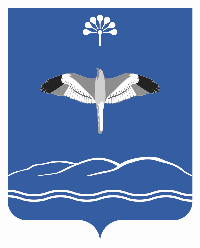 